АДМИНИСТРАЦИЯ РУДЬЕВСКОГО СЕЛЬСКОГО ПОСЕЛЕНИЯ ОТРАДНЕНСКОГО РАЙОНА ПОСТАНОВЛЕНИЕ от ___14.11.2018_____		 						№___87___с.РудьОб утверждении порядка ведения перечня информации о деятельности органов местного самоуправления Рудьевского сельского поселения Отрадненского района, размещаемой в информационно-телекоммуникационной сети «Интернет»              В соответствии с ст. 14 Федерального закона от 9 февраля 2009 года          № 8-ФЗ «Об обеспечении доступа к информации о деятельности государственных органов и органов местного самоуправления»,                                      п о с т а н о в л я ю: 1. Утвердить порядок ведения перечня информации о деятельности органов местного самоуправления Рудьевского сельского поселения Отрадненского района, размещаемой в информационно-телекоммуникационной сети «Интернет» (приложение № 1). 2. Утвердить перечень информации о деятельности органов местного са-моуправления Рудьевского сельского поселения Отрадненского района, размещаемой в информационно-телекоммуникационной сети «Интернет» (приложение № 2). 3.  Общему отделу администрации Рудьевского сельского поселения Отрадненского района (Пилипенко) разместить настоящее постановление на официальном сайте администрации Рудьевского сельского поселения Отрадненского района. 4 Контроль за выполнением настоящего постановления оставляю за                     собой. 5. Постановление вступает в силу на следующий день после его офици-ального опубликования (обнародования).ПОРЯДОКутверждения перечня информации о деятельности администрацииРудьевского сельского поселения Отрадненского района         Настоящий Порядок на основании Федерального закона от 09.02.2009 г.         № 8-ФЗ «Об обеспечении доступа к информации о деятельности государственных органов и органов местного самоуправления» (далее – федеральный закон) устанавливает порядок утверждения перечней информации о деятельности органов местного самоуправления Рудьевского сельского поселения Отрадненского района, размещаемых в сети Интернет1.Используемые понятия:1) органы местного самоуправления муниципального образования администрация Рудьевского сельского поселения Отрадненского района - органы местного самоуправления Рудьевского сельского поселения образуемые в соответствии с Уставом Рудьевского сельского поселения Отрадненского района (далее – органы местного самоуправления);          2) информация о деятельности органов местного самоуправления – информация (в том числе документированная), созданная в пределах своих полномочий органами местного самоуправления администрация Рудьевского сельского поселения Отрадненского района. К информации о деятельности органов местного самоуправления относятся также нормативные правовые акты, устанавливающие структуру, полномочия, порядок формирования и деятельности указанных органов и организаций, иная информация, касающаяся их деятельности.2.Перечни информации о деятельности органов местного самоуправления, размещаемой в сети Интернет (далее – перечни информации), определяют состав информации о деятельности органов местного самоуправления, размещаемой указанными органами в сети Интернет в соответствии со статьей 13 Федерального закона от 09.02.2009г. №8-ФЗ. Перечни информации в обязательном порядке определяют периодичность размещения информации о деятельности органов местного самоуправления в сети Интернет, сроки ее обновления, обеспечивающие своевременность реализации и защиты пользователями информации своих прав и законных интересов, а также иные требования к размещению указанной информации. 3.Перечень информации о деятельности Совета Рудьевского сельского поселения  Отрадненского района  утверждается решением Совета Рудьевского  сельского поселения  Отрадненского района , перечень информации о деятельности администрации Рудьевского сельского поселения  Отрадненского района  - постановлением администрации Рудьевского сельского поселения  Отрадненского района  .4.Органы местного самоуправления по необходимости вносят изменения в перечни информации о своей деятельности. 5.Вопросы организации доступа информации о деятельности органов местного самоуправления реализуются администрацией Рудьевского сельского поселения Отрадненского района  6.Права и обязанности должностных лиц, ответственных за организацию доступа информации о деятельности органов местного самоуправления, определяются Регламентом администрации Рудьевского сельского поселения Отрадненского района  7.Доступ к информации о деятельности органов местного самоуправления ограничивается в случаях, если информация отнесена в установленном федеральным законом порядке к сведениям, составляющим государственную или иную охраняемую законом тайну.Начальник общего отдела администрации Рудьевского сельского поселения					     О.Н.ПилипенкоПеречень информации о деятельности исполнительно-распорядительных органов местного самоуправления Рудьевского сельского поселения Отрадненского района  размещаемой в сети ИнтернетНачальник общего отдела администрации Рудьевского сельского поселения					     О.Н.ПилипенкоЛИСТ ОЗНАКОМЛЕНИЯсотрудников администрации Рудьевского сельского поселения Отрадненского района о периодичности размещения, сроках обновления информации на официальном сайте администрации Рудьевского сельского поселенияГлава Рудьевского сельского поселения Отрадненского района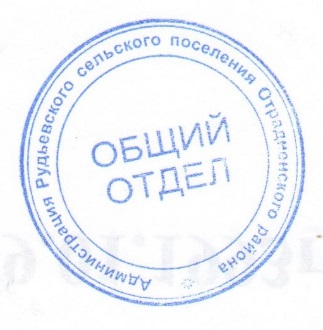 А.И.ЧакаловПРИЛОЖЕНИЕ №1УТВЕРЖДЕНпостановлением администрации Рудьевского сельского поселенияОтрадненского районаот ____14.11.2018__ № __87_ПРИЛОЖЕНИЕ№2УТВЕРЖДЕНпостановлением администрации Рудьевского сельского поселенияОтрадненского районаот ____14.11.2018__ № __87_№Состав информацииПериодичность размещения, сроки обновленияОтветственные за предоставление информации12341.Наименование и структура органов местного самоуправления Рудьевского сельского поселения, почтовый адрес, адрес электронной почты, номера телефонов администрации Поддерживается в актуальном состоянииНачальник общего отдела2.Сведения о полномочиях органов местного самоуправления, задачах и функциях указанных органов, а также перечень законов и иных нормативных правовых актов, определяющих эти полномочия, задачи и функцииВ течение 5 рабочих дней со дня вступления в силу соответствующих нормативных правовых  актовНачальник общего отдела3.Сведения о руководителях органов местного самоуправления, руководителях подведомственных организаций (фамилии, имена, отчества,  а также при согласии указанных лиц иные сведения о них)В течение 5 рабочих дней со дня назначения.Поддерживается в актуальном состоянииНачальник общего отдела4.Перечни информационных систем, банков данных реестров, регистров находящихся в ведении администрации Рудьевского сельского поселения, подведомственных организацийПоддерживается в актуальном состоянииНачальник общего отдела5.Сведения о средстве массовой информации, учрежденном администрацией Рудьевского сельского поселения Поддерживается в актуальном состоянииНачальник общего отдела6.Нормативные правовые акты, муниципальные правовые акты, изданные  органами местного самоуправления Рудьевского сельского поселения, включая сведения о внесении в них изменений, признании их утратившими силу, признании их судом недействующими, а также сведения о государственной регистрации нормативных правовых актов, муниципальных правовых актов в случаях, установленных законодательством РФВ течение 10 рабочих дней со дня опубликования (регистрации)Специалисты администрации в компетенции которых находится разработка НПА7.Административные регламенты, стандарты муниципальных услугВ течение 5 рабочих дней со дня утвержденияСпециалисты администрации в компетенции которых находится разработка 8.Тексты проектов муниципальных правовых актов, внесенных в Совет Рудьевского сельского поселенияВ течение 5 рабочих дней с момента внесенияСпециалисты администрации в компетенции которых находится разработка проектов9.Информация о закупках товаров, работ, услуг для обеспечения  муниципальных нужд в соответствии с законодательством Российской Федерации о контрактной системе в сфере закупок товаров, работ, услуг для обеспечения  муниципальных нуждВ течение 5 рабочих дней со дня размещения заказаФинансист10.Установленные формы обращений, заявлений и иных документов, принимаемых органами местного самоуправления к рассмотрению в соответствии с законами и иными нормативными правовыми актами, муниципальными правовыми актамиПоддерживается в актуальном состоянииНачальник общего отдела11.Порядок обжалования нормативных правовых актов и иных решений, муниципальных правовых актовПоддерживается в актуальном состоянииНачальник общего отдела12.Перечень подведомственных организаций (при наличии) сведений об их задачах и функциях, а также почтовые адреса, адреса электронной почты (при наличии), номера телефоновПоддерживать в актуальном состоянииНачальник общего отдела13.Информация об участии органов местного самоуправления Рудьевского сельского поселения в целевых и иных программахПоддерживается в актуальном состоянииСпециалист по финансовым вопросам администрации14.Тексты официальных выступлений и заявлений  руководителей органов местного самоуправления Рудьевского сельского поселенияВ течение 5 рабочих дней со дня выступленияНачальник общего отдела15.Сведения об утверждении, изменениях, исполнении бюджета Рудьевского сельского поселенияЕжеквартальноСпециалист по финансовым вопросам администрации16.порядок поступления граждан  на муниципальную службу, сведения о вакантных должностях муниципальной службы, имеющихся в органе местного самоуправления, квалификационные требования к кандидатам на замещение вакантных должностей муниципальной службы, условия и результаты конкурсов на замещение вакантных должностей муниципальной службы, номера телефонов, по которым можно получить информацию по вопросу замещения вакантных должностей в органе местного самоуправленияПоддерживается в актуальном состоянииНачальник общего отдела17.Информация о состоянии защиты населения и территорий от чрезвычайных ситуаций и принятых мерах по обеспечению их безопасности, о приемах и способах защиты населения от них, а также иную информацию, подлежащую доведению органом местного самоуправления до сведений граждан и организаций в соответствии с законодательствомПоддерживается в актуальном состоянииспециалист по ЖКХ, ГО и ЧС18.Информацию о результатах проверок, проведенных администрацией Рудьевского сельского поселения, в пределах ее полномочий,  а также о результатах проверок, проведенных в органе местного самоуправления, подведомственных организацияхПоддерживать в актуальном состоянииНачальник общего отдела19.Статистические данные и показатели, характеризующие состояние и динамику развития экономической, социальной и иных сфер жизнедеятельности, регулирования которых отнесено к полномочиям органа местного самоуправления Рудьевского сельского поселенияПоддерживать в актуальном состоянииФинансист20.сведения о предоставленных организациям и индивидуальным предпринимателям льготах, отсрочках, рассрочках, о списании задолженности по платежам в бюджеты бюджетной системы Российской ФедерацииПоддерживать в актуальном состоянииСпециалист по доходам и сборам21.Порядок и время приема граждан (физических лиц), в том числе представителей организаций (юридических лиц), общественных объединений, порядок рассмотрения их обращений с указанием актов, регулирующих эту деятельностьПоддерживается в актуальном состоянииНачальник общего отдела22.Фамилия, имя и отчество должностных лиц органов местного самоуправления, к полномочиям которых отнесены организация приема лиц, указанных в пункте 21 настоящего приложения, обеспечение рассмотрения их обращений, а также  номер телефона, по которому можно получить информацию справочного характераВ течение 5 рабочих дней со дня назначенияНачальник общего отдела23.Обзоры обращений лиц, указанных в пункте 21 настоящего приложения,  а также обобщенную информацию о результатах рассмотрения этих обращений и принятых мерахЕжеквартальноНачальник общего отдела24.Иная информация о деятельности органов местного самоуправления Рудьевского сельского поселения, в соответствии с законодательством РФПоддерживать в актуальном состоянииСпециалисты администрации№№ п/пФ.И.О.должностьдатаподпись12335678910